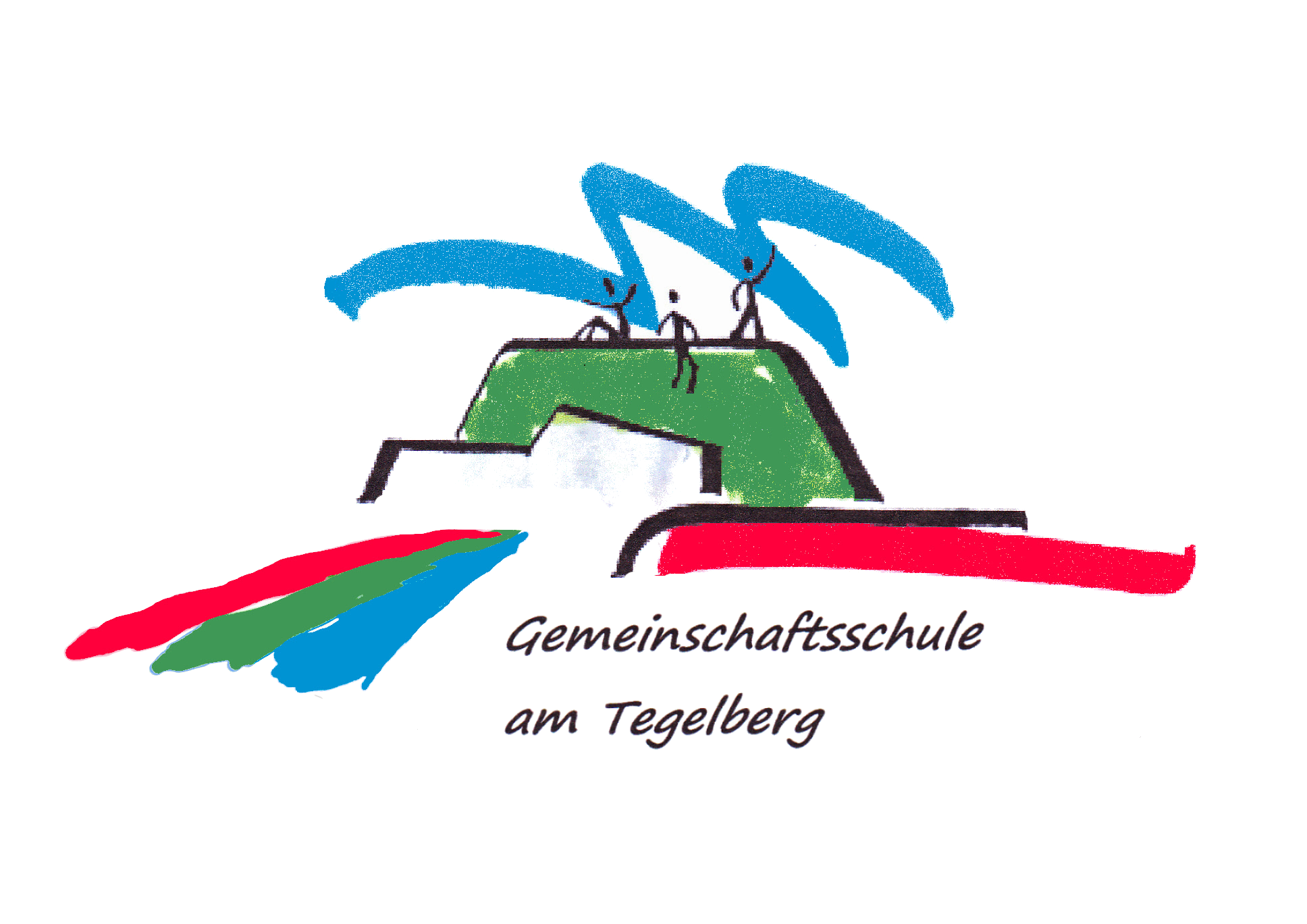 Ganztagesangebot für die GrundschuleKlassenstufe 1 bis 4im Schuljahr 2022/23Liebe Eltern,im September beginnt das neue Schuljahr und für Ihre Kinder ein ganz neuer Lebensabschnitt. Wir von der Gemeinschaftsschule am Tegelberg freuen uns sehr, dass wir Ihr Kind in diesem Abschnitt begleiten dürfen. Als offene Ganztagesschule bieten wir von Montag bis Donnerstag neben den Ganztagesangeboten eine Betreuung von 7.30 Uhr bis 17.00. und am Freitag eine Betreuung von 7.30 Uhr bis 16.00Uhr an.Betreuungsangebote der Stadt und Zeiten:Betreuung vor dem Unterricht (Kernzeit 1)	 		07:30 Uhr –  08:30 Uhr (kostenpflichtig)Nachmittagsbetreuung (Mo – Do)	(Kernzeit 2)			15:00 Uhr – 17:00 Uhr (kostenpflichtig)Nachmittagsbetreuung (Fr) (Kernzeit 2)				12:00 Uhr – 16:00 Uhr (kostenpflichtig)Mittagessen und anschließende Betreuung			12:00 Uhr – 13:30 Uhr (Mittagessen kostenpflichtig)Hausaufgabenbetreuung oder AG (Mo – Do) 			13:30 Uhr – 15:00 UhrFür die kostenpflichtigen Betreuungsangebote erfolgt die Anmeldung mit einem Formular und Einzugsermächtigung bei der Stadtverwaltung Geislingen. Damit ist für diese Betreuungsart die Gebührenordnung der Stadtverwaltung gültig, sowie die von ihr vorgesehenen Kündigungsfristen. Die Gebühr wird von der Stadt monatlich abgebucht. Das Formular “Anmeldung und Aufnahmekriterien für Grundschülern […]“  muss jedoch bis zum 08. September in der Schule abgegeben werden.Die Anmeldezeiten für das Ganztagesangebot im Sekretariat sind:			Montag 	05.09.22 09:0 – 12:00 Uhr			Dienstag 	06.09.22 09:00 – 12:00 Uhr			Donnerstag	09.09.22 14:00 – 18:00 UhrUnterrichtszeiten Klasse 1:Montag, Dienstag und Donnerstags zur 2. Stunde (8.30 Uhr)Montag: MittagschuleUnterrichtszeiten Klasse 2:Dienstag und Freitag zur 2. Stunde (8.30 Uhr)Montag: MittagschuleUnterrichtszeiten Klasse 3:Dienstag: MittagschuleUnterrichtszeiten Klasse 4:Donnerstag: MittagschuleWeitere Ganztagesangebote:Mittagessen und anschließende Betreuung:Montag – Freitag  von  12.00 Uhr – 13.30 Uhr  mit Mittagessen und Getränk. Die Speisen, die zum Mittagessen ausgegeben werden, enthalten grundsätzlich kein Schweinefleisch. Nach der Anmeldung bei MensaMax können Sie zwischen 3 Menüs wählen. Dazu erhalten Sie eine gesonderte Information.Kosten: (1 Portionsgröße)Pro Portion	3,80 €Hausaufgabenbetreuung:Montag – Donnerstag  von  13.30 Uhr – 15.00 Uhr.Dieses Angebot wird von erfahrenen pädagogischen MitarbeiterInnen und von OberstufenschülerInnen durchgeführt und ist kostenlos. Es muss nach erfolgter Anmeldung regelmäßig besucht werden. Wenn keine Hausaufgaben zu erledigen sind, wird mit den SchülerInnen geübt bzw. gespielt.AG-Angebote:AG-Angebote werden noch bekannt gegeben.Verpflichtende Teilnahme bei der Anmeldung zum Ganztagesangebot:SchülerInnen, die sich zur Hausaufgabenbetreuung oder zu einer AG anmelden, sind verpflichtet, das ganze Schuljahr teilzunehmen. Bei Fehlzeiten müssen die Kinder von ihren Eltern schriftlich entschuldigt werden. Kinder, die durch ständiges Stören auffallen, können von diesen Angeboten ausgeschlossen werden.Informationen zur Anmeldung der weiteren Ganztagesangebote finden Sie auf unserer Schul-Homepage, diese wird ständig aktualisiert.www.tegelbergschule.deSollten sie Ihr Kind nicht zum Mittagessen anmelden, bitten wir Sie Ihr Kind um 12.00 Uhr abzuholen und erst um 13.30 Uhr für den Mittagsunterricht, AG oder HA-Betreuung an die Schule zu bringen.Für Rückfragen stehen Ihnen unsere Sekretärinnen Frau Fischer und Frau Dürr-Özen gerne zur Verfügung.Wir freuen uns auf Ihr Kind und wünschen Ihnen bis zur Schulaufnahmefeier eine angenehme Zeit.Alexandra AugustinIhre Konrektorin